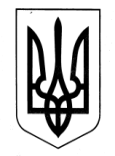 ХАРКІВСЬКА ОБЛАСНА ДЕРЖАВНА АДМІНІСТРАЦІЯДЕПАРТАМЕНТ НАУКИ І ОСВІТИ НАКАЗ08.11.2019					  Харків					№ 302Про участь учнів Харківського державного вищого училища фізичної культури №1 у відкритому всеукраїнському турнірі з вільної боротьбиВідповідно до Положення про Департамент науки і освіти Харківської обласної державної адміністрації, затвердженого розпорядженням голови обласної державної адміністрації від 16.04.2018 № 284, враховуючи Єдиний календарний план фізкультурно-оздоровчих та спортивних заходів України на  2019 рік, затверджений наказом Міністерства молоді та спорту України від 27.12.2018 № 5790 (зі змінами) та Уточнений план-календар спортивно-масових заходів на 2019 рік Харківського державного вищого училища фізичної культури №1 станом на 28.10.2019, затверджений заступником директора Департаменту науки і освіти Харківської обласної державної адміністрації – начальником управління освіти і науки, керуючись  статтею  6  Закону  України  «Про місцеві державні адміністрації»,н а к а з у ю:1. РЕКОМЕНДУВАТИ НАЗАРЕНКУ Юрію Вікторовичу, директору Харківського державного вищого училища фізичної культури №1:Забезпечити участь учнів відділення вільної боротьби у відкритому всеукраїнському турнірі з вільної боротьби ім. Б.Хмельницького серед юнаків та дівчат 2003-2005 рр.н. , що відбудеться в м. Хмельницькому. Термін: 14.11.2019-18.11.2019Відрядити до м. Хмельницького вчителя з вільної боротьби Харківського державного вищого училища фізичної культури №1 для супроводження учнів відділення вільної боротьби.									Термін: 14.11.2019-18.11.2019Витрати по відрядженню учнів та супроводжуючої особи, зазначених в пункті 1 цього наказу, здійснити відповідно до кошторису витрат затвердженого у встановленому порядку. Контроль за виконанням наказу покласти на заступника директора Департаменту науки і освіти Харківської обласної державної адміністрації – начальника управління освіти і науки Володимира ІГНАТЬЄВА.Директор Департаменту						Лариса КАРПОВА